Naše č.j.: COPTKM		Vyřizuje: Rossmann Mil. 		Datum: 12.12.2016				Objednávka č.: 83/2016						Objednáváme u Vás:10259046	sada na opravu alternátorů (8328613)		1 ks684102300	tester těsnosti motoru				1 ksF00E900348	roztok na generování kouře			1 ks10018925	přípravek tenze rozvodových řemenů		1 ks10555253	startovací KIT TPMS Aligator			1 ks10881669	tester TPMS HUF VT 56				1 ks10008639	startovací kabely				1 ks10079889	hadice tlaková 10 m				1 ks10160973	sada ráčen ¼“ a ½“				2 ks10077577	sada 10 ks šestihranných prodl. hlavic		1 ks10771005	sada 13 ks rázových hlavic			1 ks10522893	sada 13 ks klíčů očkoplochých s kloubem	1 ks	Fakturační adresa:Střední škola – Centrum odborné přípravy technické KroměřížNábělkova 539/3767 01 KroměřížIČ: 00568945DIČ: CZ00568945Jsme plátci DPH.Z důvodu registrace smluv požadujeme potvrzení objednávky.		Potvrzujeme přijetí objednávky dne: Ing. Bronislav Fuksa, ředitelKB Kroměříž, č.ú.:	15233691/0100		tel.: 573 308 211IČ:			00568945			e-mail: copt@coptkm.czDIČ:			CZ 00568945			URL: http:\\www.coptkm.cz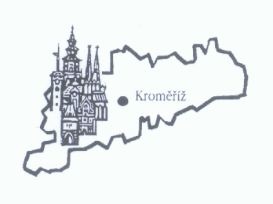 Nábělkova 539/3, 767 01 KroměřížNábělkova 539/3, 767 01 KroměřížNábělkova 539/3, 767 01 KroměřížNábělkova 539/3, 767 01 Kroměříž